ГОРОДСКОЙ СОВЕТ ДЕПУТАТОВ  МУНИЦИПАЛЬНОГО ОБРАЗОВАНИЯ «ГОРОД НАЗРАНЬ»РЕШЕНИЕ  № 23/97-4                                                                                                  от 30 июня 2021 г. О наименованиях линейных транспортных объектов  в Гамурзиевском административном   округе  г. Назрань В соответствии  с  Положением «О порядке присвоения наименований улиц, площадей и иных топонимических названий на территории муниципального образования «Городской округ город Назрань» от 24 февраля . № 7/43-1 и протокола комиссии по городской топонимике и памятникам мемориального значения муниципального образования «Городской округ город Назрань» от 25.05.2021№1, Городской совет муниципального образования «Городской округ город Назрань»  решил: Присвоить  следующие топонимические названия:-переименовать улицу Безымянную в Гамурзиевском административном округе г.Назрань на наименование улица имени  Белана Чеджоева  (схема прилагается).Чеджоев Белан Алхастович (1940-2019гг.)-окончил педагогический институт г.Кокчетава, работал учителем начальных классов в с. Гамурзиево, с 1965 года работал начальником пожарной команды в г.Назрань, в 1966 году по направлению Коммунистической партии работал в Гурьевской области г. Новоузень на нефтяных промыслах, вел партийную работу, был отмечен в номинации «Лучшие люди города Новоузени», отличался мужеством спасая людей от пожара, с 1971 по 1985 гг. работал в ЖБИ ЧИАССР, парторгом. Посвятил свою жизнь благотворительности, воспитанию молодого поколения в традициях и уважению к старшему поколению.2. Главе администрации Гамурзиевского административного  округа внести изменения в соответствии п.1 настоящего Решения в классификатор улиц и установку указателей с наименованием улицы.3. Опубликовать (обнародовать) настоящее Решение  в средствах массовой информации.4. Контроль за исполнением настоящего Решения возложить на заместителя председателя Городского совета Хамхоева А-Х.И.Глава г. Назрань                                                                                   У.Х. ЕвлоевПредседатель Городского совета                                                         Ю.Д.БогатыревРЕСПУБЛИКА     ИНГУШЕТИЯ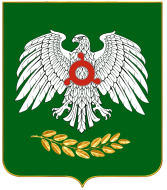         ГIАЛГIАЙ    РЕСПУБЛИКА